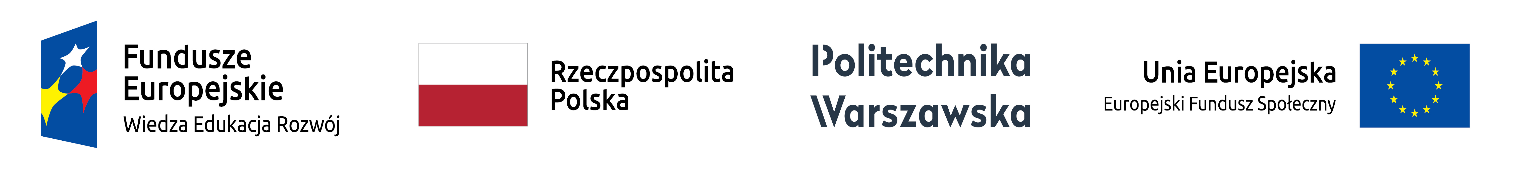 Załącznik nr 3 do Zaproszenia – Oświadczenie o braku powiązań…………………………………………………………………..………(pełna nazwa/firma, adres, NIP)reprezentowany przez:   ………………………………………………………………………..…(imię, nazwisko, stanowisko/podstawa do reprezentacji)OŚWIADCZENIE WYKONAWCYDOTYCZĄCE BRAKU POWIĄZAŃ OSOBOWYCH LUB KAPITAŁOWYCH Z ZAMAWIAJĄCYMDotyczy postępowania pn. „Usługa polegająca na kompleksowej organizacji w celu zapewnienia udziału w zagranicznym kursie z  języka angielskiego na Malcie  dla pracowników administracyjnych” w ramach realizacji zadania nr 21 projektu „NERW PW Nauka – Edukacja – Rozwój – Współpraca”  (Nr POWR.03.05.00-00-Z307/18), sygn. postępowania: SJO/ZP/33/2021Oświadczam, że nie jestem/-śmy podmiotem powiązanym z Zamawiającym osobowo lub kapitałowo.Przez powiązania kapitałowe lub osobowe rozumie się wzajemne powiązania między Zamawiającym lub osobami upoważnionymi do zaciągania zobowiązań w imieniu Zamawiającego lub osobami wykonującymi w  imieniu Zamawiającego czynności związane z przygotowaniem i przeprowadzeniem procedury wyboru wykonawcy a wykonawcą, polegające w szczególności na:uczestniczeniu w spółce jako wspólnik spółki cywilnej lub spółki osobowej,posiadaniu co najmniej 10% udziałów lub akcji, o ile niższy próg nie wynika z przepisów prawa lub nie został określony przez IZ PO,pełnieniu funkcji członka organu nadzorczego lub zarządzającego, prokurenta, pełnomocnika,pozostawaniu w związku małżeńskim, w stosunku pokrewieństwa lub powinowactwa w linii prostej, pokrewieństwa drugiego stopnia lub powinowactwa drugiego stopnia w linii bocznej lub w stosunku przysposobienia, opieki lub kurateli.............................................................................................                                                                                                                     (miejscowość, data, podpis(y))**Podpis(y) i pieczątka(i) imienna(e) osoby(osób) umocowanej(ych) do reprezentowania Wykonawcy zgodnie z:a) zapisami w dokumencie stwierdzającym status prawny Wykonawcy (osoby wskazane we właściwym rejestrze lub  Centralnej Ewidencji i Informacji o Działalności Gospodarczej RP) lubb) pełnomocnictwem wchodzącym w skład oferty.